
RAUL SALVADOR BLANCAS PRECIADO
RAUL SALVADOR BLANCAS PRECIADO
RAUL SALVADOR BLANCAS PRECIADO
RAUL SALVADOR BLANCAS PRECIADO
RAUL SALVADOR BLANCAS PRECIADOEXPERIENCIA LABORAL:
SEAPAL-VallartaCargo o Puesto desempeñado: Jefe de micromedicion e instalacionesHISTORIAL LABORAL:SEAPAL-Vallarta 
Cargo o Puesto desempeñado: Peon, Fontanero, Lecturista. (10 años laborando en el Organismo.FORMACIÓN ACADÉMICA:Preparatoria.EXPERIENCIA LABORAL:
SEAPAL-VallartaCargo o Puesto desempeñado: Jefe de micromedicion e instalacionesHISTORIAL LABORAL:SEAPAL-Vallarta 
Cargo o Puesto desempeñado: Peon, Fontanero, Lecturista. (10 años laborando en el Organismo.FORMACIÓN ACADÉMICA:Preparatoria.Cargo: Jefe de Micromedicion e InstalacionesCargo: Jefe de Micromedicion e InstalacionesEXPERIENCIA LABORAL:
SEAPAL-VallartaCargo o Puesto desempeñado: Jefe de micromedicion e instalacionesHISTORIAL LABORAL:SEAPAL-Vallarta 
Cargo o Puesto desempeñado: Peon, Fontanero, Lecturista. (10 años laborando en el Organismo.FORMACIÓN ACADÉMICA:Preparatoria.EXPERIENCIA LABORAL:
SEAPAL-VallartaCargo o Puesto desempeñado: Jefe de micromedicion e instalacionesHISTORIAL LABORAL:SEAPAL-Vallarta 
Cargo o Puesto desempeñado: Peon, Fontanero, Lecturista. (10 años laborando en el Organismo.FORMACIÓN ACADÉMICA:Preparatoria.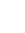 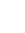 Av. Francisco Villa s/n, esquina Manuel Ávila CamachoPuerto Vallarta  C.P.48330EXPERIENCIA LABORAL:
SEAPAL-VallartaCargo o Puesto desempeñado: Jefe de micromedicion e instalacionesHISTORIAL LABORAL:SEAPAL-Vallarta 
Cargo o Puesto desempeñado: Peon, Fontanero, Lecturista. (10 años laborando en el Organismo.FORMACIÓN ACADÉMICA:Preparatoria.EXPERIENCIA LABORAL:
SEAPAL-VallartaCargo o Puesto desempeñado: Jefe de micromedicion e instalacionesHISTORIAL LABORAL:SEAPAL-Vallarta 
Cargo o Puesto desempeñado: Peon, Fontanero, Lecturista. (10 años laborando en el Organismo.FORMACIÓN ACADÉMICA:Preparatoria.EXPERIENCIA LABORAL:
SEAPAL-VallartaCargo o Puesto desempeñado: Jefe de micromedicion e instalacionesHISTORIAL LABORAL:SEAPAL-Vallarta 
Cargo o Puesto desempeñado: Peon, Fontanero, Lecturista. (10 años laborando en el Organismo.FORMACIÓN ACADÉMICA:Preparatoria.EXPERIENCIA LABORAL:
SEAPAL-VallartaCargo o Puesto desempeñado: Jefe de micromedicion e instalacionesHISTORIAL LABORAL:SEAPAL-Vallarta 
Cargo o Puesto desempeñado: Peon, Fontanero, Lecturista. (10 años laborando en el Organismo.FORMACIÓN ACADÉMICA:Preparatoria.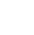 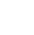 322 2269 190 ext. 1363EXPERIENCIA LABORAL:
SEAPAL-VallartaCargo o Puesto desempeñado: Jefe de micromedicion e instalacionesHISTORIAL LABORAL:SEAPAL-Vallarta 
Cargo o Puesto desempeñado: Peon, Fontanero, Lecturista. (10 años laborando en el Organismo.FORMACIÓN ACADÉMICA:Preparatoria.EXPERIENCIA LABORAL:
SEAPAL-VallartaCargo o Puesto desempeñado: Jefe de micromedicion e instalacionesHISTORIAL LABORAL:SEAPAL-Vallarta 
Cargo o Puesto desempeñado: Peon, Fontanero, Lecturista. (10 años laborando en el Organismo.FORMACIÓN ACADÉMICA:Preparatoria.EXPERIENCIA LABORAL:
SEAPAL-VallartaCargo o Puesto desempeñado: Jefe de micromedicion e instalacionesHISTORIAL LABORAL:SEAPAL-Vallarta 
Cargo o Puesto desempeñado: Peon, Fontanero, Lecturista. (10 años laborando en el Organismo.FORMACIÓN ACADÉMICA:Preparatoria.EXPERIENCIA LABORAL:
SEAPAL-VallartaCargo o Puesto desempeñado: Jefe de micromedicion e instalacionesHISTORIAL LABORAL:SEAPAL-Vallarta 
Cargo o Puesto desempeñado: Peon, Fontanero, Lecturista. (10 años laborando en el Organismo.FORMACIÓN ACADÉMICA:Preparatoria.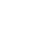 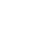 EXPERIENCIA LABORAL:
SEAPAL-VallartaCargo o Puesto desempeñado: Jefe de micromedicion e instalacionesHISTORIAL LABORAL:SEAPAL-Vallarta 
Cargo o Puesto desempeñado: Peon, Fontanero, Lecturista. (10 años laborando en el Organismo.FORMACIÓN ACADÉMICA:Preparatoria.EXPERIENCIA LABORAL:
SEAPAL-VallartaCargo o Puesto desempeñado: Jefe de micromedicion e instalacionesHISTORIAL LABORAL:SEAPAL-Vallarta 
Cargo o Puesto desempeñado: Peon, Fontanero, Lecturista. (10 años laborando en el Organismo.FORMACIÓN ACADÉMICA:Preparatoria.EXPERIENCIA LABORAL:
SEAPAL-VallartaCargo o Puesto desempeñado: Jefe de micromedicion e instalacionesHISTORIAL LABORAL:SEAPAL-Vallarta 
Cargo o Puesto desempeñado: Peon, Fontanero, Lecturista. (10 años laborando en el Organismo.FORMACIÓN ACADÉMICA:Preparatoria.EXPERIENCIA LABORAL:
SEAPAL-VallartaCargo o Puesto desempeñado: Jefe de micromedicion e instalacionesHISTORIAL LABORAL:SEAPAL-Vallarta 
Cargo o Puesto desempeñado: Peon, Fontanero, Lecturista. (10 años laborando en el Organismo.FORMACIÓN ACADÉMICA:Preparatoria.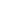 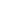 www.seapal.gob.mxEXPERIENCIA LABORAL:
SEAPAL-VallartaCargo o Puesto desempeñado: Jefe de micromedicion e instalacionesHISTORIAL LABORAL:SEAPAL-Vallarta 
Cargo o Puesto desempeñado: Peon, Fontanero, Lecturista. (10 años laborando en el Organismo.FORMACIÓN ACADÉMICA:Preparatoria.EXPERIENCIA LABORAL:
SEAPAL-VallartaCargo o Puesto desempeñado: Jefe de micromedicion e instalacionesHISTORIAL LABORAL:SEAPAL-Vallarta 
Cargo o Puesto desempeñado: Peon, Fontanero, Lecturista. (10 años laborando en el Organismo.FORMACIÓN ACADÉMICA:Preparatoria.EXPERIENCIA LABORAL:
SEAPAL-VallartaCargo o Puesto desempeñado: Jefe de micromedicion e instalacionesHISTORIAL LABORAL:SEAPAL-Vallarta 
Cargo o Puesto desempeñado: Peon, Fontanero, Lecturista. (10 años laborando en el Organismo.FORMACIÓN ACADÉMICA:Preparatoria.EXPERIENCIA LABORAL:
SEAPAL-VallartaCargo o Puesto desempeñado: Jefe de micromedicion e instalacionesHISTORIAL LABORAL:SEAPAL-Vallarta 
Cargo o Puesto desempeñado: Peon, Fontanero, Lecturista. (10 años laborando en el Organismo.FORMACIÓN ACADÉMICA:Preparatoria.